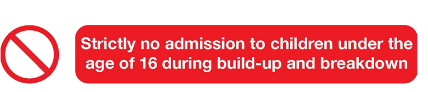 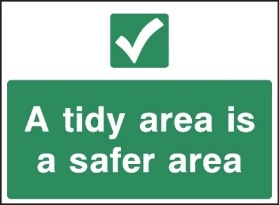 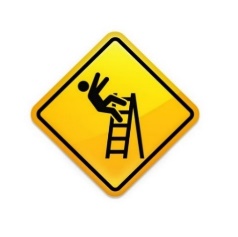 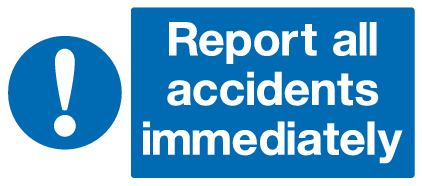 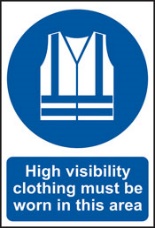 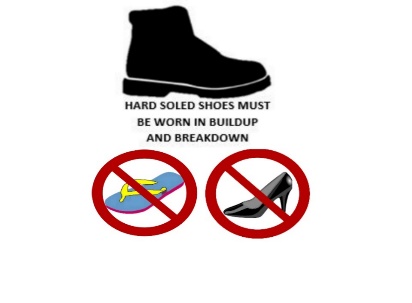 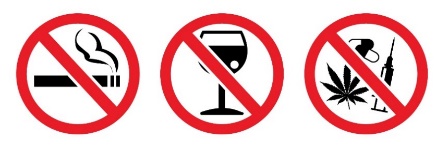 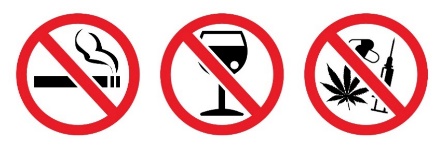 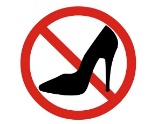 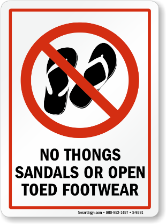 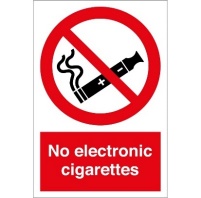 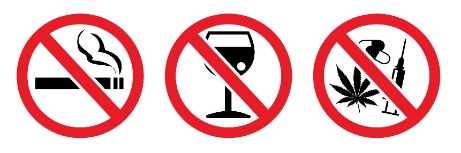 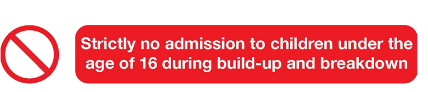 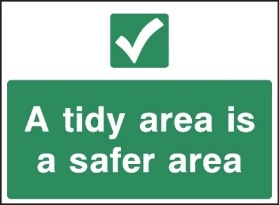 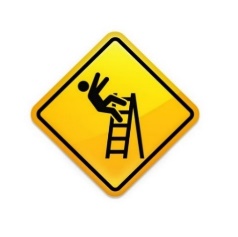 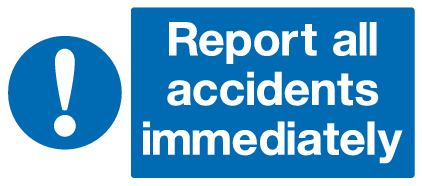 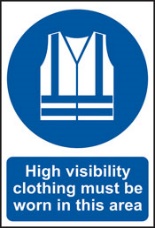 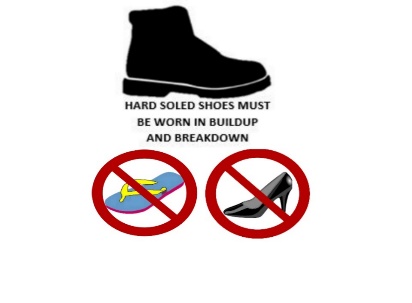 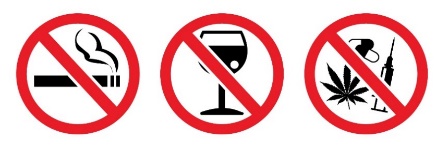 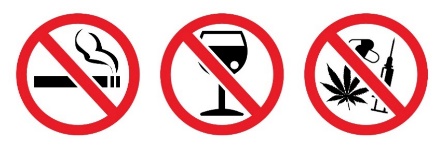 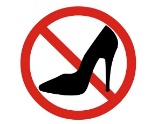 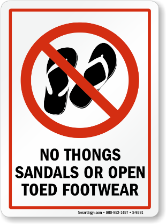 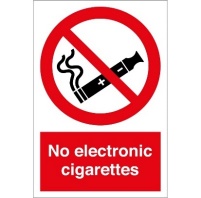 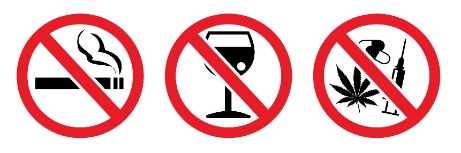 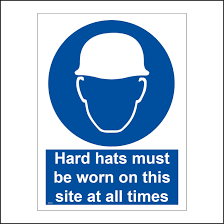 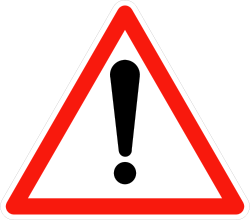 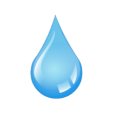 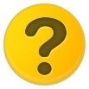 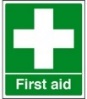 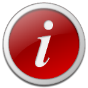 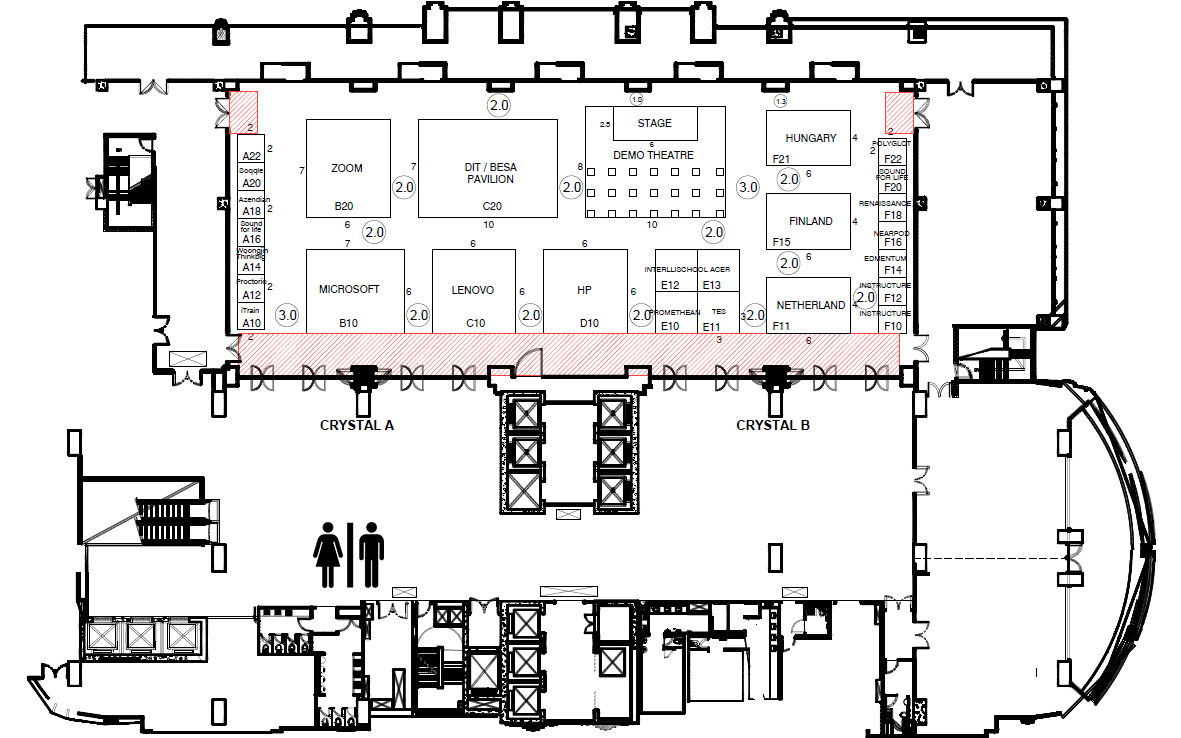 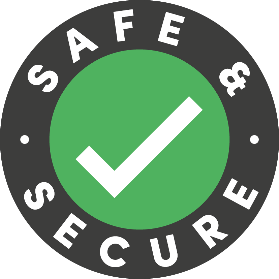 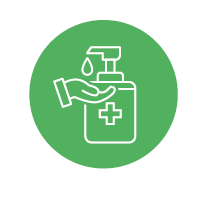 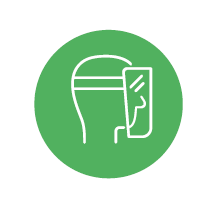 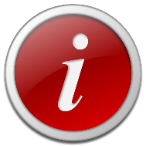 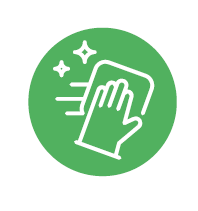 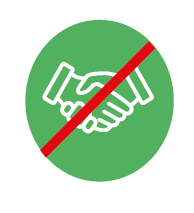 BUILD UPHALL OPENACCESS FORACCESS FORTuesday 3rd October08:00 – 22:00Space Only exhibitor and contractor accessSpace Only exhibitor and contractor accessTuesday 3rd October15:00 – 22:00Shell scheme exhibitor accessShell scheme exhibitor accessTuesday 3rd October22:00Hall closesHall closesOPENHALL OPENEXHIBITIONCONFERENCEWednesday 4th October08:00 – 18:0009:00 – 18:0008:50 – 18:00Thursday 5th October08:00 – 17:0009:00 – 17:0008:50 – 16:30BREAKDOWNHALL OPENHALL CLOSEDHALL CLOSEDThursday 5th October17:00 – 19:00Shell scheme exhibitors must clearShell scheme exhibitors must clearThursday 5th October17:00 – 23:00Space Only stands removalSpace Only stands removalThursday 5th October23:00Hall closesHall closes